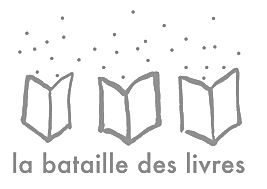      Feuille de route de     __________________________Nombre de livres lusSérie D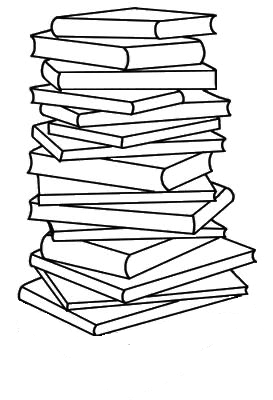 TitreAuteur(s)Maison d’éditionPersonnage préféréNote1. Better world__________________________________________________________________________________________________________________________________________________________________________________________________________________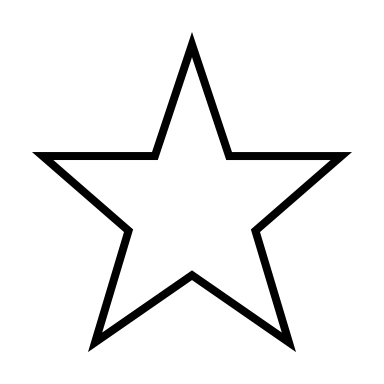 2. Capitaine Rosalie__________________________________________________________________________________________________________________________________________________________________________________________________________________3. Carnaval à Bruxelles__________________________________________________________________________________________________________________________________________________________________________________________________________________4. Course contre le temps__________________________________________________________________________________________________________________________________________________________________________________________________________________5. Dorothy Counts, affronter la haine raciale__________________________________________________________________________________________________________________________________________________________________________________________________________________6. Grand appartement bizarre : Plein de chambres à louer__________________________________________________________________________________________________________________________________________________________________________________________________________________7. Hôtel zéro étoile__________________________________________________________________________________________________________________________________________________________________________________________________________________8. Hugo aime Joséphine__________________________________________________________________________________________________________________________________________________________________________________________________________________9. La colère de Rudy__________________________________________________________________________________________________________________________________________________________________________________________________________________10. La cuisine tourne au vinaigre__________________________________________________________________________________________________________________________________________________________________________________________________________________TitreAuteur(s)Maison d’éditionPersonnage préféréNote11. La maison aux 36 clés  __________________________________________________________________________________________________________________________________________________________________________________________________________________12. La nuit des géographes__________________________________________________________________________________________________________________________________________________________________________________________________________________13. La sans-visage__________________________________________________________________________________________________________________________________________________________________________________________________________________14. La street en mode rebelle__________________________________________________________________________________________________________________________________________________________________________________________________________________15. Lac Adélard__________________________________________________________________________________________________________________________________________________________________________________________________________________16. Le collège maléfique : Le marche-rêves__________________________________________________________________________________________________________________________________________________________________________________________________________________17. Le manoir maudit__________________________________________________________________________________________________________________________________________________________________________________________________________________18. Les loups du clair de lune__________________________________________________________________________________________________________________________________________________________________________________________________________________19. L’herboriste de Hoteforais  __________________________________________________________________________________________________________________________________________________________________________________________________________________20. L’héritier des Draconis  __________________________________________________________________________________________________________________________________________________________________________________________________________________TitreAuteur(s)Maison d’éditionPersonnage préféréNote21. Ma mère s’écrit avec une petite étoile  __________________________________________________________________________________________________________________________________________________________________________________________________________________22. Matou Watson, tome 2 __________________________________________________________________________________________________________________________________________________________________________________________________________________23. Megumi et le fantôme  __________________________________________________________________________________________________________________________________________________________________________________________________________________24. Menace sous la ville  __________________________________________________________________________________________________________________________________________________________________________________________________________________25. Mystères à minuit : La ville la plus hantée du monde  __________________________________________________________________________________________________________________________________________________________________________________________________________________26. Phobie  __________________________________________________________________________________________________________________________________________________________________________________________________________________27. Tempête au Cap Ferret__________________________________________________________________________________________________________________________________________________________________________________________________________________28. Tumee, l’enfant élastique__________________________________________________________________________________________________________________________________________________________________________________________________________________29. Un caillou au fond de la poche__________________________________________________________________________________________________________________________________________________________________________________________________________________30. Vis ton rêve__________________________________________________________________________________________________________________________________________________________________________________________________________________